Please Join us Sundays at 9:30 am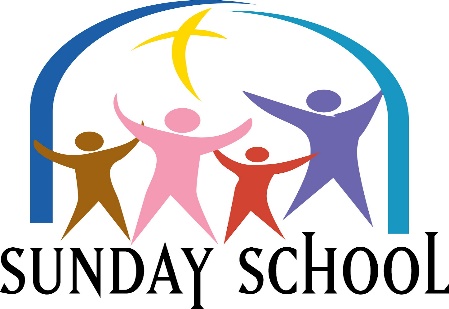 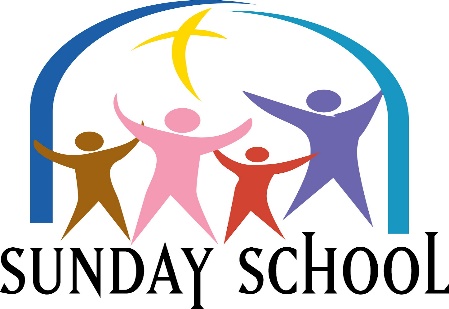 Lesson for Sunday, October 2, 2022“A Protective Family”Exodus 2: 1-10Please Join Us Sundays at 9:30 AM          Lesson for Sunday, October 9, 2022    “Expressing Thankfulness”           Deuteronomy 32:3-6; 10-14, 18Please Join Us Sundays at 9:30 AM           Lesson for Sunday, October 16, 2022            “Confidence Provides Necessary Courage”           Judges 6:1-2, 7 - 16Please Join Us Sundays at 9:30 AMLesson for Sunday, October 23, 2022“We Want a Human King”1 Samuel 8: 4-7; 10: 17-24Please Join Us Sundays at 9:30 AMLesson for Sunday, October 30, 2022          “The Heart of a Leader”            1 Samuel 16: 1-13